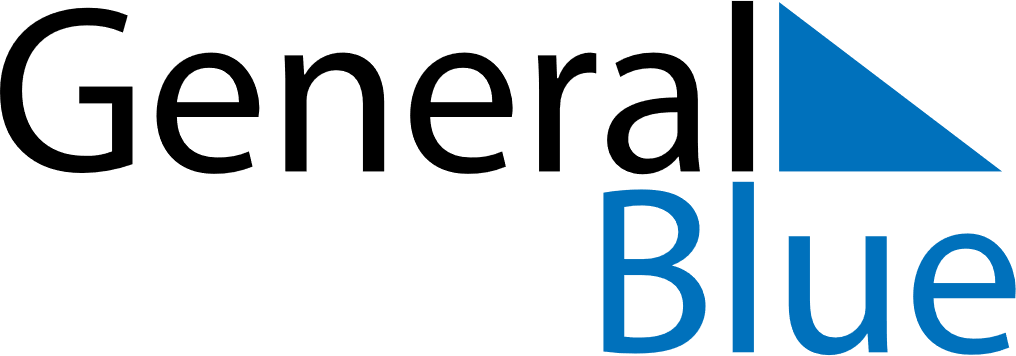 2021 – Q4Ireland   2021 – Q4Ireland   2021 – Q4Ireland   2021 – Q4Ireland   2021 – Q4Ireland   2021 – Q4Ireland   OctoberSundayMondayTuesdayWednesdayThursdayFridaySaturdayOctober12October3456789October10111213141516October17181920212223October24252627282930October31NovemberSundayMondayTuesdayWednesdayThursdayFridaySaturdayNovember123456November78910111213November14151617181920November21222324252627November282930NovemberDecemberSundayMondayTuesdayWednesdayThursdayFridaySaturdayDecember1234December567891011December12131415161718December19202122232425December262728293031DecemberOct 25: October Bank HolidayDec 25: Christmas DayDec 26: St. Stephen’s DayDec 27: St. Stephen’s Day (substitute day)
Dec 27: Christmas Bank Holiday